                               СПб ГБУ «Центр социальной помощи семье и детям Выборгского района»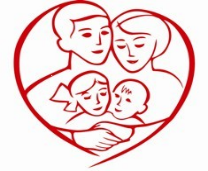 ОТДЕЛЕНИЕ ПРОФИЛАКТИКИ БЕЗНАДЗОРНОСТИ НЕСОВЕРШЕННОЛЕТНИХ № 3194156 Санкт-Петербург                                                                                                                            8-931-326-65-87Пр. Пархоменко, д.18, лит. А      ПОЧЕМУ ДЕТИ НАС НЕ СЛЫШАТ?  ОШИБКИ, КОТОРЫЕ                                         ДОПУСКАЮТ РОДИТЕЛИ

С детьми порой так сложно договориться! Бывают ситуации, когда они действительно нас не слышат, но порой ребенок просто не желает слушать и не понимает, чего от него хотят. Почему же так происходит и как не попасть в такую ловушку?

1. Родители обращаются к ребенку не вовремя.

Он может быть увлечен игрой, может погрузиться в мечты и фантазии, может быть очень расстроен или огорчен. Обращаясь к ребенку с просьбой, всегда следует учитывать ситуацию: возможно, стоит сначала поговорить с ним, “включить” его, настроить на диалог. Помогут прикосновения, зрительный контакт, обращение по имени.

2.  Дети не понимают “взрослого” языка.

Часто родители обращаются к своим детям на уровне собственного развития, упуская из виду, что ребенок еще не понимает намеков, метафор, сложных фраз. Ему будет намного легче услышать и понять сказанное, если говорить простыми словами, в умеренном темпе, используя короткие предложения. Формулировать просьбы лучше прямо, однозначно, избегая отрицаний.

3.  Родители думают, что ребенок их не услышал.

На самом деле он услышал, просто ему нужно немного времени на “переваривание” услышанного. Торопя ребенка, раздражаясь и переходя на эмоции, очень просто получить обратную реакцию: он совсем проигнорирует и родителя, и его просьбу. Лучше спокойно подождать, уточнить, насколько просьба ясна, обсудить условия ее исполнения.

4.  Родители сами не слышат своих детей.

Порой и взрослые бывают увлечены своими делами и мыслями, разговором по телефону или интересным сериалом. Ребенок, обращаясь с просьбой и не получая должного внимания, в скором времени станет демонстрировать такое же поведение в ответ. Любой родитель может поставить себя на его место: никому не понравилось бы такое отношение. Крайне важно уделять своим детям время и внимание, особенно когда они этого требуют.

5.    Детям невероятно трудно настроиться на повышенный и поучительный тон.

В такой ситуации ребенок способен выполнить просьбу лишь из страха или чтобы от него отстали. Он будет испытывать тревогу, раздражение и с целью обезопасить себя станет пропускать такой прессинг мимо ушей. Однако, если родители постараются сдерживать эмоции и общаться с ребенком спокойно, но при необходимости строго и последовательно, он довольно быстро сообразит, как ему следует поступать.

6.  Родители используют слишком много бесполезных слов.

Когда человек возмущен, рассержен или раздосадован и пытается выразить мысли словами, волей-неволей его речь превращается в поток всего и сразу. Припоминаются прошлые промахи, придумываются еще не состоявшиеся последствия, в результате вовсе теряется суть. Естественно, ребенок в такой ситуации заблудится в словах, так и не поняв, что от него требовали. Просьбы и претензии должны быть обоснованными, но четкими и понятными.Если Вы нуждаетесь в помощи, звоните нам и приходите!!!Пр. Пархоменко, д.18 «Центр социальной помощи семье и детям Выборгского района», отделение профилактики безнадзорности несовершеннолетних№3 Тел: 552-31-20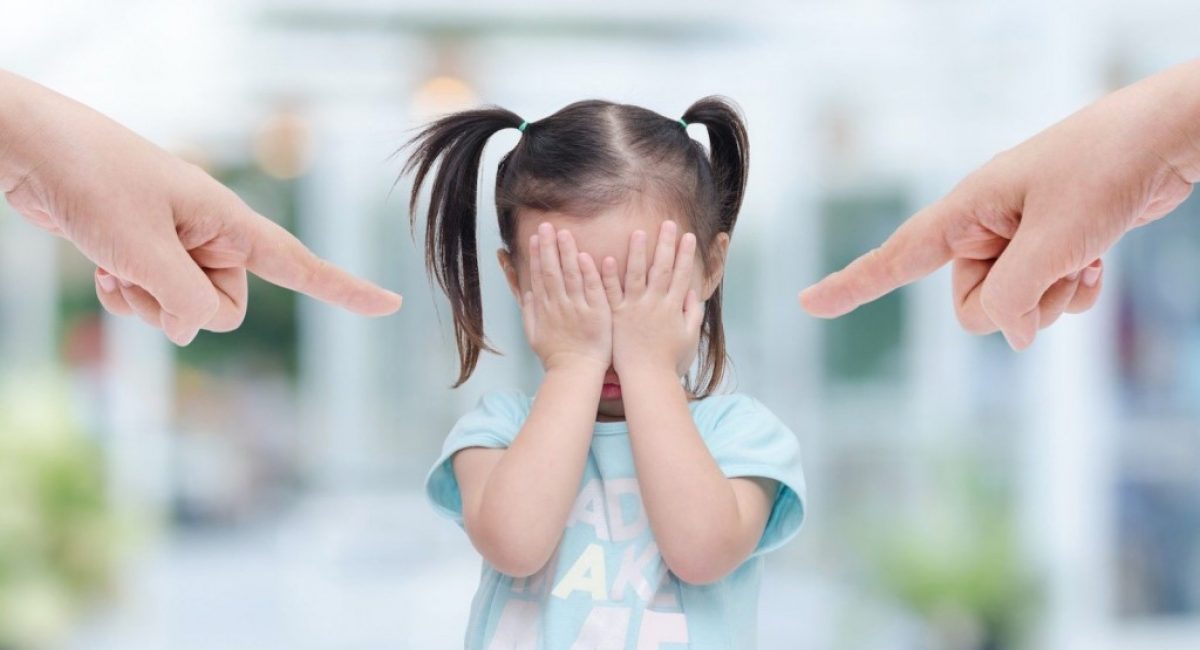 